Анкета для родителей                    1.г. Стараемся привить любовь к музыке 2.а3. г. Говорим о музыке, покупаем детские музыкальные инструменты, слушаем в основном детские песни, устраиваем концерты, поем разученные в детском саду (про маму, бабуленька) по телефону бабушкам, тетям4. а. г. Повторяем названия музыкальных инструментов. Сегодня вспомнили 105. а6.а.б.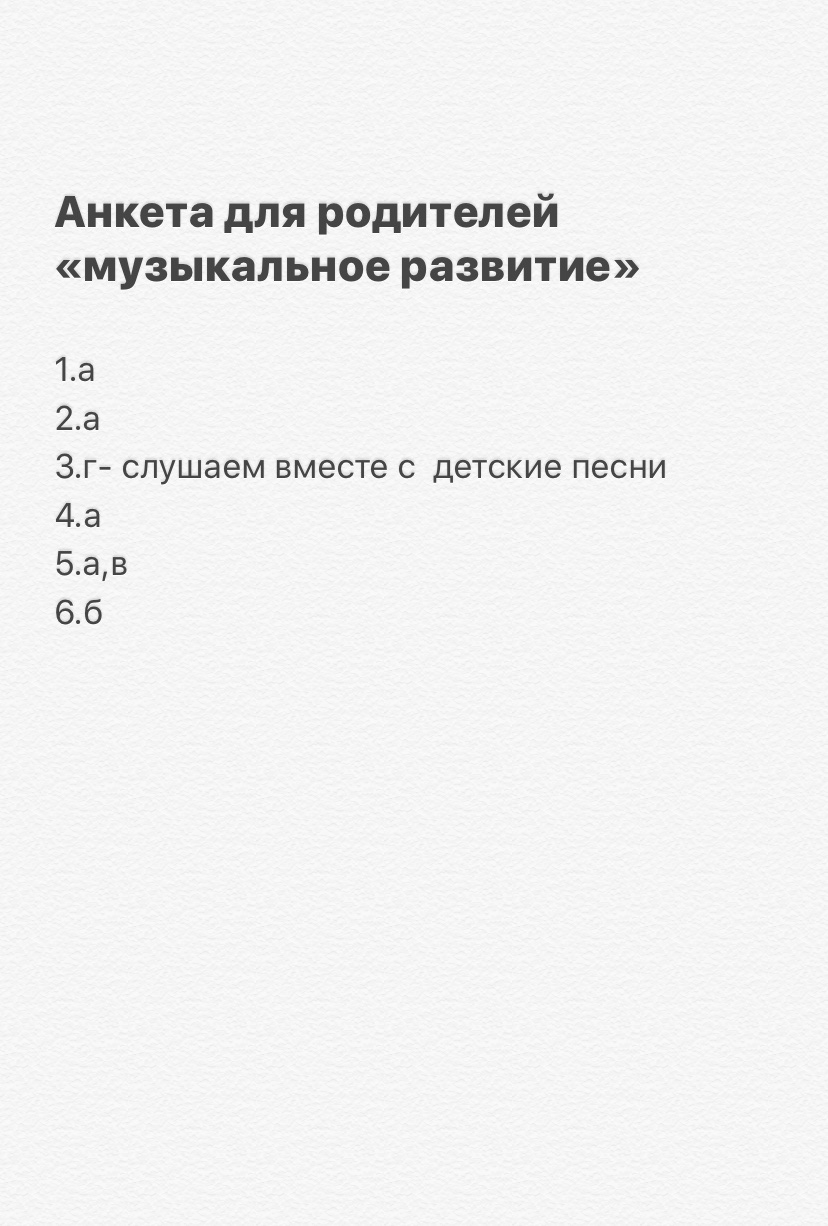 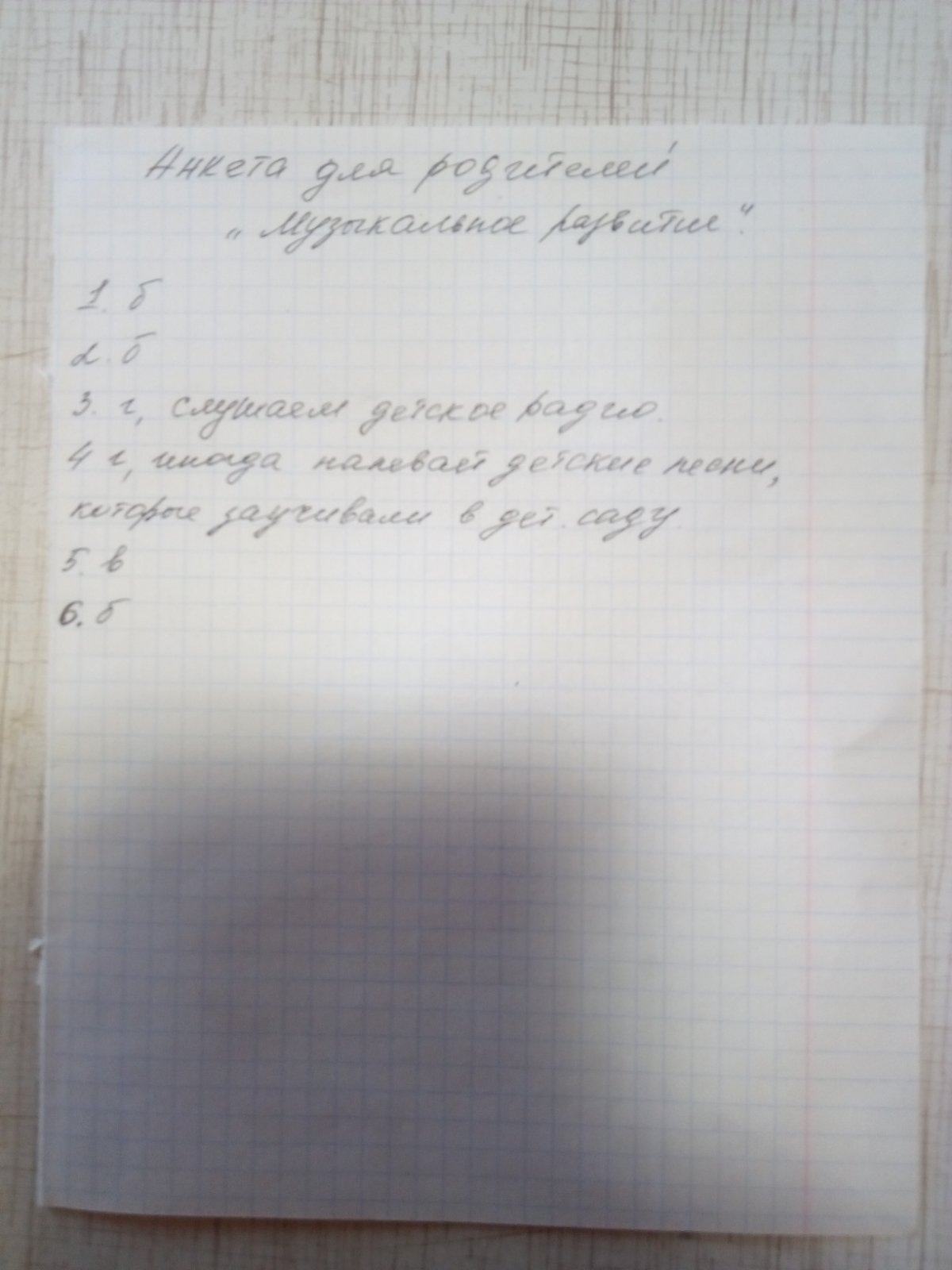 